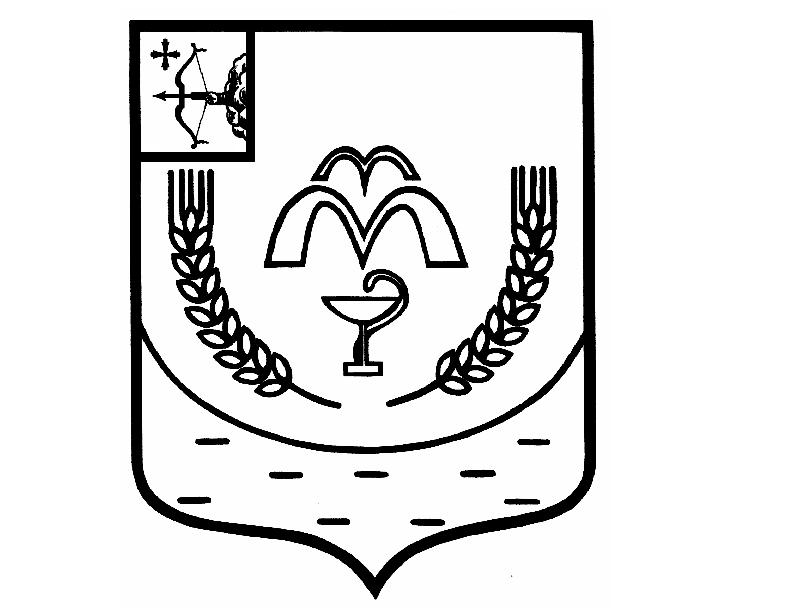 КУМЕНСКАЯ РАЙОННАЯ ДУМАПЯТОГО СОЗЫВАРЕШЕНИЕот 03.03.2020 № 29/228пгт КумёныО награждении Благодарственным письмом
Куменской районной ДумыВ соответствии с пунктом 3 статьи 23 Устава муниципального образования Куменский муниципальный район Кировской области, Положением о Благодарственном письме Кумёнской районной Думы, утверждённым решением Куменской районной Думы от 21.07.2015 
№ 34/311, и на основании протокола комиссии по мандатам, регламенту, вопросам местного самоуправления, законности и правопорядка от 03.03.2020 № 39, Куменская районная Дума РЕШИЛА:Наградить Благодарственным письмом Кумёнской районной Думы:Бобошина Александра Владимировича, бригадира-механика общества с ограниченной ответственностью «Куменское ВКХ» за большой вклад в развитие отрасли, плодотворную работу в жилищно – коммунальном хозяйстве Куменского района Кировской области и в связи с Днём работников бытового обслуживания населения и жилищно-коммунального хозяйства.Даровских Ольгу Вячеславовну, главного бухгалтера общества с ограниченной ответственностью «Куменское ВКХ» за большой вклад в развитие отрасли, плодотворную работу в жилищно – коммунальном хозяйстве Куменского района Кировской области и в связи с Днём работников бытового обслуживания населения и жилищно-коммунального хозяйства.Караваева Владимира Сергеевича, экономиста общества с ограниченной ответственностью «Куменское ВКХ» за большой вклад в развитие отрасли, плодотворную работу в жилищно – коммунальном хозяйстве Куменского района Кировской области и в связи с Днём работников бытового обслуживания населения и жилищно-коммунального хозяйства.Симонова Евгения Петровича, машиниста канализационно-насосной станции общества с ограниченной ответственностью «Куменское ВКХ» за большой вклад в развитие отрасли, плодотворную работу в жилищно – коммунальном хозяйстве Куменского района Кировской области и в связи с Днём работников бытового обслуживания населения и жилищно-коммунального хозяйства.2. Аппарату Кумёнской районной Думы опубликовать решение в Информационном бюллетене Кумёнской районной Думы, на официальном сайте Куменского муниципального района и направить информацию в районную газету «Кумёнские вести».Заместитель председателя Куменской районной Думы                                                     С.В. ДуровГлава Кумёнского района                                                              И.Н. Шемпелев